Dr. Pat Martin is Named the 2005 Harris Fellow During Company Observance of National Engineers WeekMELBOURNE, Florida, February 22, 2005 – Dr. Gayle P. (Pat) Martin (photo) has been named the 2005 recipient of the Harris Fellow Award, Harris Corporation's (NYSE:HRS) highest recognition for achievement. The announcement was made today in conjunction with National Engineers Week activities, February 20 - 26. Dr. Martin is a Senior Scientist with the company's Government Communications Systems Division (GCSD), headquartered in Palm Bay. For more than 35 years, Dr. Martin has been the principal developer of adaptive signal processing technology for communications and information processing systems at Harris.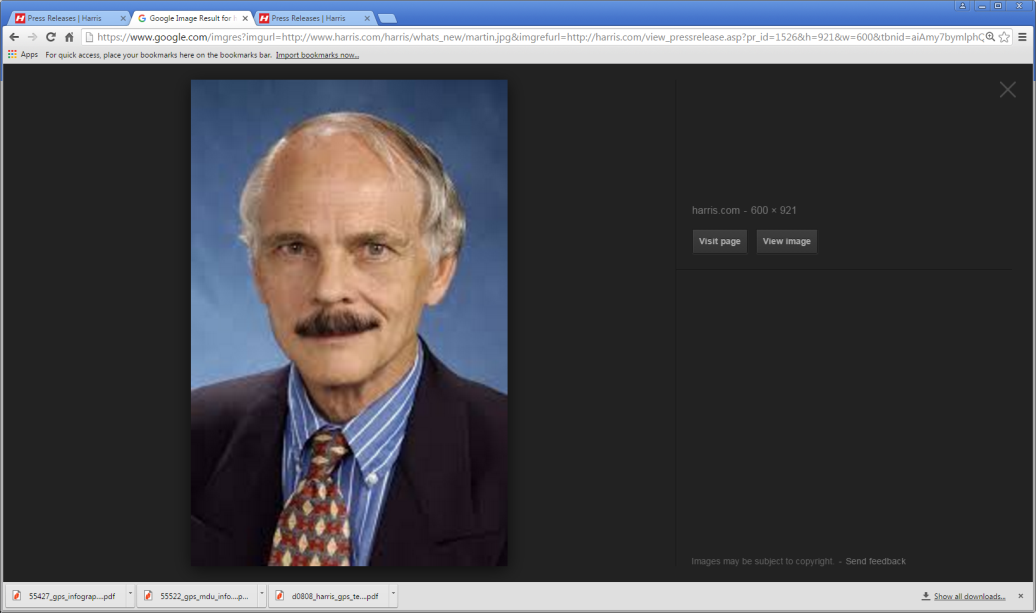 "The Harris Fellow Award recognizes individuals who represent the pinnacle of their profession in technical depth, breadth and leadership," said Howard L. Lance, Harris chairman, president and chief executive officer. "Pat's technical leadership in adaptive signal processing technologies and phased array antenna design has provided an inspiration to his co-workers and recognition among peers in industry. His work builds confidence among Harris customers and the foundation for future business."Dr. Martin's work has been responsible for an additional $300 million in systems development and technology studies for the company. His in-depth technical knowledge, innovation and outstanding analytical skills, especially in the area of signal recognition using blind adaptation algorithms, have made him a renowned authority in the national security community. He holds a long list of patents and trade secrets, is the author of numerous publications and papers, and is a speaker in high demand at customer conferences."Pat's expertise cuts across many of Harris' customer domains, and he is highly regarded among those working in the national security community," said Hank Eyster, Harris GCSD division vice president-Engineering. "He also is an excellent mentor to staff at all levels and an outstanding contributor to any program and technical team of which he is a member."Harris Fellow Award recipients receive a significant cash award presented at a dinner in their honor, a crystal trophy with a citation of the individual's technical contributions, and a portrait in the Hall of Fellows at the company's Phillip W. Farmer Customer Briefing Center in Melbourne."This recognition is a great honor, and I appreciate it immensely," said Dr. Martin. "However, any of my accomplishments are in fact 'our accomplishments,' with debts owed to all those who've interacted with me over the years, molding ideas, providing support and encouragement, and in general 'being there' when I needed them. Consequently, I hope it will be known that I receive this recognition in our name rather than my name alone."Dr. Martin joined Radiation Incorporated in 1968 as a senior associate principal engineer in the Advanced Technology Group. Radiation evolved into what is now known as Harris GCSD. Dr. Martin holds BS, MS and Ph. D. degrees in Electrical Engineering, all from the University of Texas at Austin.Speaking of his 35 years with Harris, Dr. Martin said, "While I couldn't have predicted when I joined the company that I'd still be here now, I knew at the time that this was the right place for me. Then, as now, there is no other place with such intellectually stimulating people, customers and projects. In this exciting environment, time has passed quickly."Harris Corporation is an international communications technology company focused on providing assured communications™ products, systems and services for government and commercial customers. The company's operating divisions serve markets for government communications, tactical radio, broadcast, and microwave systems. Harris provides systems and service to customers in more than 150 countries. Additional information about Harris Corporation is available at www.harris.com.Contact Information:Tom Hausman 
Harris Corporate Headquarters 
tom.hausman@harris.com 
321-727-9131https://www.harris.com/press-releases/2005/02/dr-pat-martin-is-named-the-2005-harris-fellow-during-company-observance-of